Zajęcia 14.05.2020Witajcie Tygryski!Dziś dzień z zagadkami i pszczołami. Zadanie 1. Posłuchajcie zagadek i odgadnijcie je wskazując odpowiedni obrazek: Wiosną i latem się pojawia, kiedy ranek nastaje jej kropelki są na kwiatkach, listkach i na trawie. (rosa)Na niebie jej barwy pięknie się mienią, jak most ogromny łączy niebo z ziemią. (tęcza)Błyszczący na jej plecach płaszczyk czerwony, czarnymi kropkami pięknie ozdobiony. (biedronka) Ma barwne skrzydła, fruwa nad łąką i bardzo lubi, gdy świeci słonko. (motyl) Jak się ten owad nazywa? Przez cały dzień pracuje. Na plecach nosi ciężary, kopiec wielki buduje.  (mrówka)Jest pracowita, a cały jej trud, z pewnością docenisz, jeśli lubisz miód.(Pszczoła)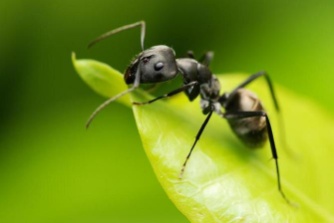 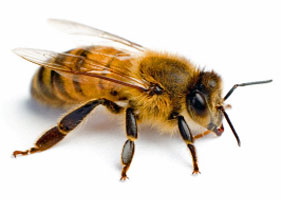 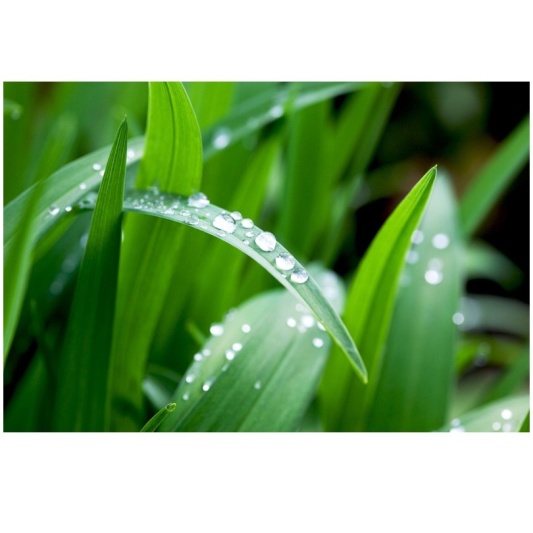 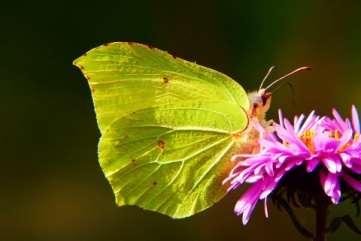 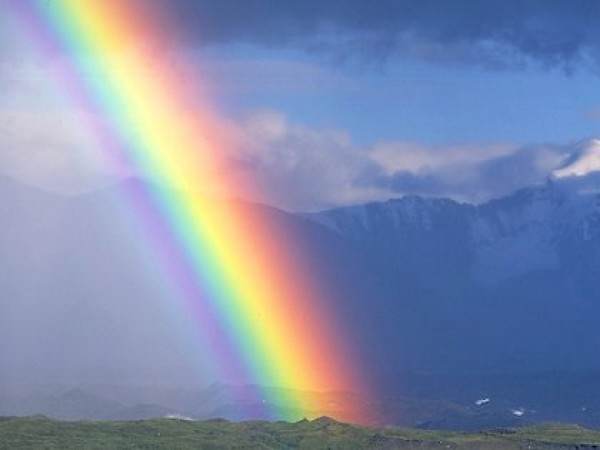 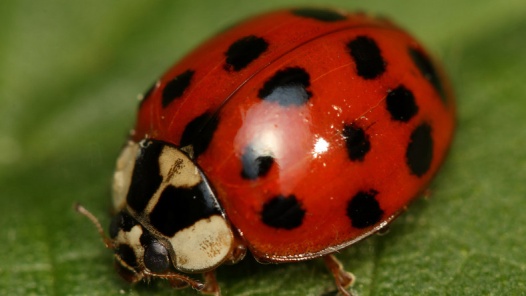 Zadanie 2Obejrzyjcie 3 króciutkie filmy o pszczołach.https://www.youtube.com/watch?v=LMLSxZJTNnE  część 1https://www.youtube.com/watch?v=PX8JKShqt9c część 2https://www.youtube.com/watch?v=exknqkNNFGg część 3- wykonajcie ćwiczenia w kartach pracy na stronie 42. Zadanie 3Odszukajcie  na obrazku ukrytych zwierząt. Nazwijcie je. Powiedzcie dlaczego trudno było je odszukać. Karta pracy s. 43Zadanie 4. Pokolorujcie obrazek według kodu. Życzę wam wesołej zabawy i miłego dnia. P. Małgosia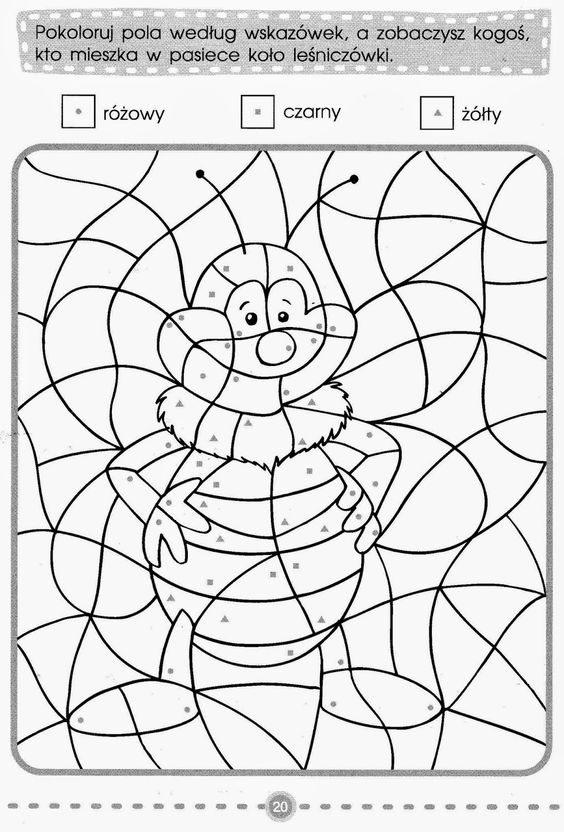 